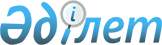 Қазақстан Республикасының облыстық, аудандық және оларға теңестiрілген соттарының төрағалары мен судьяларын қызметке тағайындау және қызметтен босату туралыҚазақстан Республикасы Президентінің Жарлығы. 2003 жылғы 15 қаңтар N 1015      Қазақстан Республикасы Конституциясының 82-бабының  2, 3-тармақтарына, "Қазақстан Республикасының сот жүйесi мен судьяларының мәртебесi туралы" Қазақстан Республикасының 2000 жылғы 25 желтоқсандағы Конституциялық заңының 31-бабының  2, 3, 6-тармақтарына, 34-бабының  1-тармағының 4), 6), 7) тармақшаларына, 2-тармағына, 4-тармағының 2) тармақшасына сәйкес қаулы етемін:       1. Судья қызметiне: Ақмола                      Дәулиев Ержан Көкенұлы; 

облыстық сотына 

                            Қасенова Әсия Бәкенқызы;                             Мүсетов Қайыркелдi Ахметұлы 

                            осы облыстың Атбасар аудандық сотының 

                            судьясы қызметiнен босатыла отырып; Алматы                      Бiрімқұлов Бақытбай Несіпбекұлы 

облыстық сотына             осы облыстың Жамбыл аудандық сотының 

                            судьясы қызметiнен босатыла отырып; Батыс Қазақстан             Ищанов Ғалымжан Сұлташұлы; 

облыстық сотына 

                            Құрманова Фарида Ғұсманқызы 

                            Орал қаласы N 2 сотының судьясы 

                            қызметiнен босатыла отырып;                             Қырықбаев Ғизатолла Жұмашұлы 

                            осы облыстың Тасқала аудандық сотының 

                            төрағасы қызметiнен босатыла отырып; Қарағанды                   Жылыбаева Қалипа Сансызбайқызы 

облыстық сотына             Қарағанды қаласы Октябрь аудандық 

                            сотының судьясы қызметiнен босатыла 

                            отырып;                             Маркович Валентина Дмитриевна 

                            Қарағанды қаласы Қазыбек би аудандық 

                            сотының судьясы қызметiнен босатыла 

                            отырып;                             Түсіпбекова Рауза Жәлелқызы 

                            Қарағанды қаласы Октябрь аудандық 

                            сотының судьясы қызметiнен босатыла 

                            отырып; Оңтүстiк Қазақстан          Әмiров Мейiрхан Әмiрұлы 

облыстық сотына             осы облыстың Ордабасы аудандық сотының 

                            судьясы қызметiнен босатыла отырып;                             Қалымбетов Шоқан Уәлиханұлы 

                            Маңғыстау облыстық сотының судьясы 

                            қызметiнен босатыла отырып;                             Құлшықова Аймания Қуанышқызы 

                            Жамбыл облысы Жуалы аудандық сотының 

                            судьясы қызметiнен босатыла отырып;                             Уәлиханов Базарбек 

                            Шымкент қалалық сотының судьясы 

                            қызметiнен босатыла отырып; Солтүстiк Қазақстан         Басығаринов Берiк Қанапияұлы 

облыстық сотына             Петропавл қалалық сотының судьясы 

                            қызметiнен босатыла отырып; Алматы                      Қуанышева Анна Марданқызы 

қалалық сотына              Алматы облыстық сотының судьясы 

                            қызметiнен босатыла отырып;                             Миятбеков Тұрысбек Ерболғанұлы;                             Набиев Тұрсын Ясинович 

                            Алматы облыстық сотының судьясы 

                            қызметiнен босатыла отырып; Қазақстан Республикасы      Дәрiбаев Баязид Сұлтанғалиұлы 

Әскерлерiнiң әскери         Ақтөбе гарнизоны әскери сотының судьясы 

сотына                      қызметiнен босатыла отырып тағайындалсын.       2. Аудандық және оларға теңестiрілген соттардың төрағалары қызметіне: Алматы облысы бойынша: Кербұлақ ауданының          Қасенов Қуат Әдiлханұлы 

N 2 аудандық сотына         осы облыстың Қаратал аудандық сотының 

                            судьясы қызметiнен босатыла отырып; Сарқант                     Жақсыбаев Әділ-Омар Тiлегенұлы 

аудандық сотына             осы облыстың Жамбыл аудандық сотының 

                            судьясы қызметiнен босатыла отырып; Қарағанды облысы бойынша: Қарағанды қаласы            Сарбасов Атахан Атарбайұлы 

Октябрь ауданының           Темiртау қалалық сотының судьясы 

N 3 аудандық сотына         қызметiнен босатыла отырып; Қарқаралы ауданының         Файзуллина Тоты Семейбайқызы; 

N 2 аудандық сотына Маңғыстау облысы бойынша: Ақтау қаласының             Нағашыбаев Аралбай Ибрагимұлы; 

N 2 сотына Шығыс Қазақстан облысы бойынша: Глубокoe                    Рахижанов Жәкен Баубекұлы 

аудандық сотына             осы облыстың Шемонаиха аудандық 

                            сотының төрағасы қызметiнен босатыла 

                            отырып; Зырян                       Ысқақов Еркiн Сыдықұлы 

аудандық сотына             Семей қалалық сотының судьясы 

                            қызметiнен босатыла отырып; Ұлан                        Қасенов Бердіғали Әдiлханұлы 

аудандық сотына             осы облыстың Зырян аудандық сотының 

                            төрағасы қызметiнен босатыла отырып тағайындалсын.       3. Аудандық және оларға теңестiрiлген соттардың судьялары қызметiне: Ақмола облысы бойынша: Көкшетау                    Баймұрзин Бауыржан Құрманбайұлы; 

қалалық сотына 

                            Қасымова Майя Төлегенқызы;                             Рахметова Светлана Нәбенқызы;                             Шойынбекова Алтын Ерғалиқызы; Бұланды                     Ахметжанов Басбатыр Қабжанұлы; 

аудандық сотына Щучьe                       Темiров Жанат Құлатайұлы; 

аудандық сотына Ақтөбе облысы бойынша: Ақтөбе                      Гафарова Луиза Магруфовна; 

қаласының сотына Ақтөбе қаласының            Әдiлова Әлима Сәлiмгерейқызы; 

N 2 сотына 

                            Шмирова Зинаида Ғалымжанқызы; Алға                        Шалаева Айсұлу Сағынқызы; 

аудандық сотына Мұғaлжap                    Әжіғалиева Нұржамал Рахымғалиқызы; 

аудандық сотына Мұғалжар ауданының          Әжіғалиева Гүлжан Сәрсенғалиқызы; 

N 2 аудандық сотына 

                            Қаржауов Аманғали Дошымбетұлы; мамандандырылған            Жақыпова Алтын Садыққызы 

ауданаралық                 Ақтөбе қаласы сотының судьясы 

экономикалық сотқа          қызметiнен босатыла отырып;                             Жарқынбеков Мәлiк Құзарұлы;                             Жүсіпбекова Баян Бұланқызы; Алматы облысы бойынша: Талдықорған                 Қазымбетова Гүлшат Науанқызы; 

қалалық сотына 

                            Сәдуақасов Ертарғын Рахымұлы; Алакөл                      Иманханов Қайрат Мәметайұлы; 

аудандық сотына Еңбекшiқазақ                Жайлаубай Жанат Несiпбайұлы; 

аудандық сотына Атырау облысы бойынша: Атырау                      Айтпаева Айша Амангелдiқызы; 

қалалық сотына 

                            Бәйiмбетова Нағрипа Орынбасарқызы; Индер                       Ибрагимов Ғалымжан Төлендiұлы; 

аудандық сотына Құрманғазы                  Дәулешова Гүлнәр Ғәдiлбекқызы; 

аудандық сотына мамандандырылған            Күлбатыров Амангелді; 

ауданаралық 

экономикалық сотқа Батыс Қазақстан облысы бойынша: Орал қаласының              Дәулетқалиева Ғалия Манарбекқызы; 

N 2 сотына Жамбыл облысы бойынша: Тараз қаласының             Құлашбекова Рахия; 

N 2 сотына 

                            Нұрлыбаева Динара Ничайқызы; Жуалы                       Замбаев Айдарбек Ағабайұлы; 

аудандық сотына Қордай                      Әлімжанова Хапиза Сәтбергенқызы; 

аудандық сотына Талас                       Төлесбай Самат Нүкеұлы; 

аудандық сотына Қарағанды облысы бойынша: Қарағанды қаласы            Алыбаев Дастан Майданұлы; 

Қазыбек би аудандық 

сотына                      Ахметова Бақыт Хамитқызы;                             Жошева Әлия Айтпайқызы;                             Жуасбекова Рахила Қабашқызы;                             Смайылова Айгүл Тұрсынқызы; Қарағанды қаласы            Жолкенов Шамшилдин Жолкенұлы; 

Қазыбек би ауданының 

N 2 аудандық сотына Қарағанды қаласы            Көкiшев Марат Еркiнұлы; 

Октябрь аудандық 

сотына Қарағанды қаласы            Кушакова Марина Афанасьевна; 

Октябрь ауданының 

N 3 аудандық сотына Саран                       Асылбекова Марианна Нұрмұхаммедқызы; 

қалалық сотына 

                            Шақыпов Талғат Мағазұлы; Шахтинск                    Ысқақова Эльвира Жанасқызы; 

қалалық сотына Қостанай облысы бойынша: Қостанай қаласының          Бусько Наталья Алексеевна; 

N 2 сотына 

                            Саламатова Мәдина Мұхамедқызы; Арқалық                     Мырзалиев Жеңiсбек Сәбетбекұлы; 

қалалық сотына Лисаков                     Ағыбаев Нұрлан Базарбайұлы; 

қалалық сотына Рудный                      Шахаман Бейбiт Байекеұлы; 

қалалық сотына 

                            Ысмайылова Гүлнәр Болатқызы; мамандандырылған            Ахмадиев Меллетхан Жәлелұлы 

ауданаралық                 Лисаков қалалық сотының судьясы 

экономикалық сотқа          қызметiнен босатыла отырып;                             Долгих Владимир Петрович 

                            Рудный қалалық сотының судьясы 

                            қызметiнен босатыла отырып; Қызылорда облысы бойынша: мамандандырылған            Ибрашев Мейрамбек Шамауұлы 

ауданаралық                 осы облыстың Сырдария аудандық 

экономикалық сотқа          сотының судьясы қызметiнен босатыла 

                            отырып; Маңғыстау облысы бойынша: Ақтау                       Байтұрова Гүлнәр Төрембайқызы; 

қалалық сотына Ақтау қаласының             Молбаева Айжан Атшыбайқызы; 

N 2 сотына мамандандырылған            Ахметов Асылбек Исмағұлұлы 

ауданаралық                 Ақтау қалалық сотының судьясы 

экономикалық сотқа          қызметiнен босатыла отырып; Оңтүстiк Қазақстан облысы бойынша: Шымкент                     Төлепбергенов Серікбай Алдабергенұлы; 

қалалық сотына 

                            Асанова Жаннат Әнуарбекқызы; Шымкент қаласының           Айнабеков Сержан Тоқтасынұлы; 

N 2 сотына 

                            Yсіпбеков Бақыт Сапарбекұлы; Төле би                     Алшынбаев Аят Ерманұлы; 

аудандық сотына Павлодар облысы бойынша: Павлодар                    Айтбаев Нұрлан Рахымжанұлы; 

қалалық сотына 

                            Жаппарова Гүлнәр Сәрсенбекқызы;                             Шевченко Вероника Николаевна; Павлодар қаласының          Әбдірахымов Асатилла Тажитиллаұлы; 

N 2 сотына 

                            Бегежанов Нұрбек Байқонысұлы 

                            осы облыстың Ақтоғай аудандық сотының 

                            төрағасы қызметiнен босатыла отырып;                             Темiрова Қаламқас Әбiлдақызы; Ақсу                        Рыспекова Бибiгүл Қазымқызы; 

қалалық сотына Eкібастұз                   Оспанов Мұхтар Байханұлы; 

қалалық сотына Солтүстiк Қазақстан облысы бойынша: Петропавл                   Нұрманова Гүлнәр Қайыржанқызы 

қалалық сотына              осы облыстың Аққайың аудандық сотының 

                            судьясы қызметiнен босатыла отырып; Мағжан Жұмабаев             Жанақов Айдархан Ержанұлы; 

ауданының сотына Шығыс Қазақстан облысы бойынша: Өскемен                     Сиязбаева Жанар Зәйтінқызы; 

қалалық сотына Өскемен қаласының           Тәнекенова Анар Аманқызы; 

N 2 сотына Семей                       Қабышева Нұрсұлу Әшiмханқызы; 

қалалық сотына              осы облыстың Шемонаиха аудандық 

                            сотының судьясы қызметiнен босатыла 

                            отырып; Зырян                       Кесікбаев Құсмет Смайылұлы; 

аудандық сотына Зырян ауданының             Кәмелхан Индира; 

N 2 аудандық сотына Астана қаласы бойынша: Алматы                      Төлегенов Серiк Кеңесұлы; 

аудандық сотына Сарыарқа                    Әмiртаева Алмагүл Рахымжанқызы; 

аудандық сотына 

                            Қаспақова Сағадат Жайырбекқызы;                             Нүсіпова Шолпан Маратқызы;                             Пернеқұлова Жанира Айдарбекқызы;                             Талқанбаева Миргүл Есжанқызы; Алматы қаласы бойынша: мамандандырылған            Бекенов Рауф Әлиұлы; 

ауданаралық 

экономикалық сотқа          Естаев Талғат Амангелдіұлы тағайындалсын.       4. Атқаратын қызметiнен: Алматы облысы бойынша: облыстық                    Сейiтов Шора Оснанұлы 

соттың судьясы               қайтыс болуына байланысты; Талдықорған қалалық         Молдабаев Дәулет Сәрсембайұлы 

сотының судьясы             басқа жұмысқа ауысуына байланысты; Жамбыл облысы бойынша: Талас аудандық              Жарықбасов Орынбасар Қаратайұлы 

сотының төрағасы            қайтыс болуына байланысты; Солтүстiк Қазақстан облысы бойынша: Тайынша ауданы              Харин Олег Иванович 

N 2 аудандық сотының        соттың айыптау үкiмi заңды күшiне 

төрағасы                    енуiне байланысты; Шығыс Қазақстан облысы бойынша: Шемонаиха аудандық          Acaуп Жақсылық Оразбекұлы 

сотының судьясы             судьяға қойылатын талаптарды 

                            орындамағаны үшiн босатылсын.       5. Осы Жарлық қол қойылған күнiнен бастап күшiне енедi.       Қазақстан Республикасының 

      Президенті 
					© 2012. Қазақстан Республикасы Әділет министрлігінің «Қазақстан Республикасының Заңнама және құқықтық ақпарат институты» ШЖҚ РМК
				